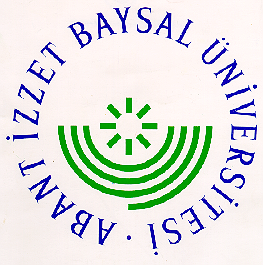 ABANT İZZET BAYSAL ÜNİVERSİTESİ2014-2015 YILI PERSONEL FUTBOL TURNUVASI MÜSABAKA FİKSTÜRÜFİKSTÜRÖğr.Gör. Necdet ESEN							Spor Koordinatörü	KURALLAR :MÜSABAKALAR 30 X 2 DK. DEVRE HALİNDE OYNATILACAKTIR.BERABERLİK DURUMUNDA DİREK PENALTI ATIŞLARI YAPILACAKTIR.OYUNCU DEĞİŞİKLİĞİ TURNUVA BOYUNCA SINIRSIZDIR.A GRUBUA GRUBUB GRUBUB GRUBU1GEREDE MYO.1FEN-EDEBİYAT FAKÜLTESİ2İBUBARCA2BES+FEN3DİŞ HEKİMLİĞİ FAK.3F.T.R.Y.O.4MÜHENDİSLİK MİMARLIK FAK.4YAŞAR ÇELİK  MYO.5SMOKERS5EĞİTİM FAKÜLTESİ6REKTÖRLÜKTAKIMLARTARİHSAATYERGRUPGEREDE MYO. – REKTÖRLÜK14.05.2015 PERŞEMBE17:30A.İ.B.Ü. FUTBOL SAHASI  1 NOAİBUBARCA – SMOKERS14.05.2015 PERŞEMBE18:30A.İ.B.Ü. FUTBOL SAHASI  1 NOADİŞ HEK. – MÜH.Mİ.FAK.14.05.2015 PERŞEMBE19:30A.İ.B.Ü. FUTBOL SAHASI  1 NOAFEN-EDE.FAK. – YAŞAR ÇELİK MYO.14.05.2015 PERŞEMBE17:30A.İ.B.Ü. FUTBOL SAHASI  2 NOBBESTFEN- F.T.R.Y.O.14.05.2015 PERŞEMBE18:30A.İ.B.Ü. FUTBOL SAHASI  2 NOBFEN-EDE.FAK. - BESTFEN18.05.2015 PAZARTESİ17:30A.İ.B.Ü. FUTBOL SAHASI  1 NOBEĞİTİM FAK. – F.T.R.Y.O.18.05.2015 PAZARTESİ18:30A.İ.B.Ü. FUTBOL SAHASI  1 NOBGEREDE MYO. -SMOKERS18.05.2015 PAZARTESİ17:30A.İ.B.Ü. FUTBOL SAHASI  2NOAREKTÖRLÜK – MÜH.Mİ.FAK.18.05.2015 PAZARTESİ18:30A.İ.B.Ü. FUTBOL SAHASI  2 NOAİBUBARCA. – DİŞ.HEK.FAK.18.05.2015 PAZARTESİ19:30A.İ.B.Ü. FUTBOL SAHASI  2 NOAGEREDE MYO. – MÜH.Mİ.FAK.21.05.2015 PERŞEMBE17:30A.İ.B.Ü. FUTBOL SAHASI  1 NOASMOKERS – DİŞ.HEK. FAK.21.05.2015 PERŞEMBE18:30A.İ.B.Ü. FUTBOL SAHASI  1 NOAREKTÖRLÜK - İBUBARCA21.05.2015 PERŞEMBE19:30A.İ.B.Ü. FUTBOL SAHASI  1 NOAEĞİTİM FAK. – FEN-EDE.FAK.21.05.2015 PERŞEMBE17:30A.İ.B.Ü. FUTBOL SAHASI  2 NOBYAŞAR ÇELİK MYO. - BESTFEN21.05.2015 PERŞEMBE18:30A.İ.B.Ü. FUTBOL SAHASI  2 NOBF.T.R.Y.O. – FEN-EDE.FAK.25.05.2015 PAZARTESİ17:30A.İ.B.Ü. FUTBOL SAHASI  1 NOBYAŞAR ÇELİK MYO.-EĞİTİM FAK.25.05.2015 PAZARTESİ18:30A.İ.B.Ü. FUTBOL SAHASI  1 NOBGEREDE MYO. – DİŞ HEK.FAK.25.05.2015 PAZARTESİ17:30A.İ.B.Ü. FUTBOL SAHASI  2 NOAMÜH.Mİ.FAK. - İBUBARCA25.05.2015 PAZARTESİ18:30A.İ.B.Ü. FUTBOL SAHASI  2 NOASMOKERS - REKTÖRLÜK25.05.2015 PAZARTESİ19:30A.İ.B.Ü. FUTBOL SAHASI  2 NOAGEREDE MYO. - İBUBARCA28.05.2015 PERŞEMBE17:30A.İ.B.Ü. FUTBOL SAHASI  1 NOADİŞ HEK. FAK. - REKTÖRLÜK28.05.2015 PERŞEMBE18:30A.İ.B.Ü. FUTBOL SAHASI  1 NOAMÜH.Mİ.FAK. - SMOKERS28.05.2015 PERŞEMBE19:30A.İ.B.Ü. FUTBOL SAHASI  1 NOAF.T.R.Y.O. – YAŞAR ÇELİK MYO.28.05.2015 PERŞEMBE17:30A.İ.B.Ü. FUTBOL SAHASI  2 NOBBESTFEN – EĞİTİM FAK.28.05.2015 PERŞEMBE18:30A.İ.B.Ü. FUTBOL SAHASI  2 NOBA1 – B402.05.2015 SALI17:30A.İ.B.Ü. FUTBOL SAHASI  1 NOÇEYREK,YARI  FİNAL VE FİNAL GRUPLARI MÜSABAKALARIB1 – A402.05.2015 SALI18:30A.İ.B.Ü. FUTBOL SAHASI  1 NOÇEYREK,YARI  FİNAL VE FİNAL GRUPLARI MÜSABAKALARIA2 – B 302.05.2015 SALI17:30A.İ.B.Ü. FUTBOL SAHASI  2 NOÇEYREK,YARI  FİNAL VE FİNAL GRUPLARI MÜSABAKALARIB2 – A302.05.2015 SALI18:30A.İ.B.Ü. FUTBOL SAHASI  2 NOÇEYREK,YARI  FİNAL VE FİNAL GRUPLARI MÜSABAKALARIA1-B4 GALİBİ – B2-A3 GALİBİ05.05.2015 CUMA17:30A.İ.B.Ü. FUTBOL SAHASI  1 NOÇEYREK,YARI  FİNAL VE FİNAL GRUPLARI MÜSABAKALARIB1-A4 GALİBİ – A2 – B3 GALİBİ05.05.2015 CUMA18:30A.İ.B.Ü. FUTBOL SAHASI  1 NOÇEYREK,YARI  FİNAL VE FİNAL GRUPLARI MÜSABAKALARI3.LÜK MAÇI09.05.2015 SALI17:30A.İ.B.Ü. FUTBOL SAHASI  2 NOÇEYREK,YARI  FİNAL VE FİNAL GRUPLARI MÜSABAKALARIFİNAL MAÇI09.05.2015 SALI18:30A.İ.B.Ü. FUTBOL SAHASI  1 NOÇEYREK,YARI  FİNAL VE FİNAL GRUPLARI MÜSABAKALARI